Ohjelma:
Karjalan  Päivä - 6. kesäkuuta 2015 (Sortavalassa)
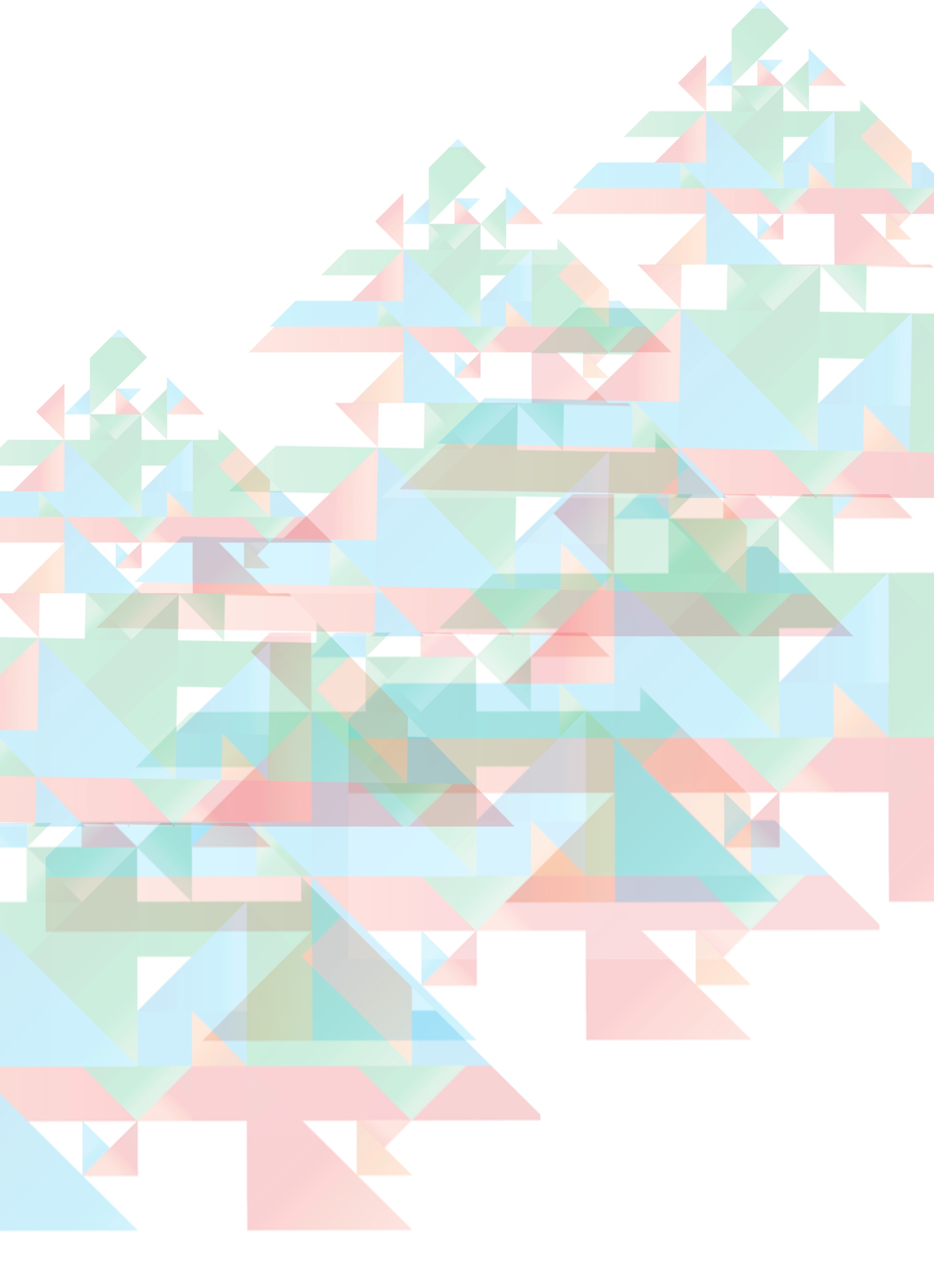 Tasavallan metsurien kilpailu «Metsuri  2015»
9:00 – 14:30
Urheilukenttä (Antikainena katu 9)

Kukkien ja seppeleenlasku Suuren Isänmaallisen sodan aikana kaatuneiden sotilaiden haudalle
10:00
Karelskaja-Bondareva kadun risteys

Karjalan tasavallan piirien ja kaupunkien näyttely 
10:00 – 18:00
Sosiaali- ja kulttuurinuorisokeskus (Karelskaja katu 22)

Korela-heimon X-XI vuosisadan asutuksen esitys 
10:00 – 18:00
Sosiaali- ja kulttuurinuorisokeskus (Karelskaja katu 22, Vakkolahden ranta)

Opastukset Pohjois-Laatokan museossa
10:00 – 17:00
Naberezhnoj flotilii katu 5

Opastukset Gogolevin kulttuuri- ja näyttelykeskuksessa
10:00 – 22:00
Komsomolskaja katu 5

Työpajat: Mestarien kaupunki, Historiallinen taidekortelli, Piha karjalanpiirakkoine
10:00 – 19:00
Komsomolskaja katu, Gogolevin kulttuuri- ja näyttelykeskuksen piha (Komsomolskaja katu 6), Suvorova katu.

Kansainvälinen saunomisen kilpailu Karjalan tasavallan Päämiehen palkinnolle
10:00 – 18:00
Komsomolskaja katu 2

Akateeminen soutu, Laatokkaregatta
10:30 – 15:00
LäppäjärviJalkapallon Karjalan tasavallan mestaruuskilpailu: ”Victoria” -joukkue (Sortavala) ja Lasten urheilukoulun № 7 -joukkue (Petroskoi) 
13:00 – 15:00
kaupungin urheilukenttä, Sportivnaja katu

Kalevalan 180-vuotispäivälle omistettu        Karjalan runolaulajat -kilpailun gaalakonsertti
11:00 – 14:00
Väinämöisen katu, puisto

Karjalan tasavallan yhtyeiden esiintymiset «Karjalan kansallinen paletti»
13:00 – 14:30
16:30 – 19:00
kaupungin sataman vieressä, pieni lava

Karjalan tasavallan juhlapäivän avajaiset. Konsertti, Anne Veski.
15:00 – 17:00
päälava, Chkalova katu, Läppäjärven ranta

Karjalan tasavallan filharmonian orkesterin esitys,  (laulaja Vladislav Kosarev, trio «Basso Profundo»).
17:00 – 18:00
päälava, Chkalova katu, Läppäjärven rantaKantele -yhtyeen esitys
18:00 – 19:00
päälava, Chkalova katu, Läppäjärven ranta

Sortavalan yhtyeiden konsertti 
19:00 – 20:00
päälava, Chkalova katu, Läppäjärven ranta

Sattuma ja Skylark -yhtyeiden konsertti20:00 – 21:00
päälava, Chkalova katu, Läppäjärven ranta

Konserttiohjelma
21:00 – 22:00
päälava, Chkalova katu, Läppäjärven ranta